Струнович О.А., методистГУДО «Центр творчества «Эверест»г.Могилева»ОРГАНИЗАЦИЯ ДИСТАНЦИОННЫХ ФОРМ РАБОТЫ ПЕДАГОГОВ ЦЕНТРА ТВОРЧЕСТВА «ЭВЕРЕСТ» ПО РАЗЛИЧНЫМ НАПРАВЛЕНИЯМВ настоящее время информационно-коммуникационные технологии (далее – ИКТ) являются одной из важнейших составляющих образовательного процесса и движущих сил его развития в Центре. Учреждение имеет хорошую материально-техническую базу: учебные кабинеты оснащены компьютерной техникой с выходом в Интернет, в наличии копировальная и множительная техника, мультиборд, фото и видеоаппаратура. ИКТ охватывают всю образовательную деятельность учреждения. Последние годы педагогические работники систематически обучались использованию ИКТ при организации образовательного процесса и на сегодняшний день владеют навыками работы с интернет – ресурсами, мультимедийными технологиями для проведения занятий, подготовки методического и дидактического материала к занятиям, методическим мероприятиям и др. Уже в течение нескольких лет мы внедряем элементы дистанционного взаимодействия в работу с педагогами, учащимися Центра и учреждений общего среднего образования, однако в нынешней эпидемиологической ситуации вопрос организации данной формы работы стал наиболее актуальным. 	За 2019/2020 учебный год учреждение наработало определенный опыт в организации дистанционного взаимодействия со всеми участниками образовательного процесса, которым мы можем поделиться.Использование дистанционных форм работы при проведении конкурса профессионального мастерства «Педагог года - 2020» в Центре творчества «Эверест».	Ежегодно в учреждении проводится конкурс профессионального мастерства «Педагог года». Однако в текущем году была апробирована дистанционная форма работы для реализации каждого конкурсного этапа. Так, интернет-платформы ZOOM, Skype использовались для  онлайн-трансляции открытых  занятий и мастер-классов. В качестве главного сервиса сбора и хранения конкурсных материалов (видеозаписей открытых занятий, мастер-классов, творческих презентаций профессиональной деятельности педагогов, методических разработок из опыта работы и др.) использовалось Google-облако. Google-формы использовались в двух направлениях:для проведения психолого-педагогического тестирования. для оценки конкурсных заданий. Нововведением оценки конкурса явилось то, что она осуществлялась всеми участниками конкурса. Для оценивания использовалась «рейтинговая система» по предлагаемым критериям. По итогам проведения конкурса можно выделить положительные и отрицательные моменты: 	+ удобство организации времени отсмотра конкурсных материалов;+ общий доступ к материалам в облаке; + возможность повторить просмотр, если возникли спорные моменты;+ экономия времени при обработке результатов тестирования и баллов при оценке заданий;-  ограниченность в просмотре методического мероприятия – не видны детали, эмоции детей;-   субъективые оценки педагогов при оценивании конкурсных заданий;- отсутствие эмоциональной связи с аудиторией.Исходя из приобретенного опыта, при проведении данного конкурса целесообразно использовать сочетание традиционных форм проведения конкурсных заданий и ИКТ. Это сможет обеспечить эффективное взаимодействие всех участников конкурса, обмен передовым педагогическим опытом, высокое качество предоставляемых материалов и проводимых мероприятий, а также удобство участия и оценки конкурсных этапов.Дистанционные формы работы педагогов Центра с учащимися объединений по интересамВ настоящее время повысилась активность педагогов Центра в использовании наиболее оптимальные для организации образовательного процесса дистанционных форм работы с учащимися. В онлайн-режиме педагогами чаще всего проводятся мастер-классы, воспитательные мероприятия, презентации деятельности и достижений учащихся объединений по интересам.  	Так, например, педагог дополнительного образования, руководитель объединения по интересам «Калейдоскоп» Мажеловская О.П. на официальной странице Центра в «Инстаграм» и на канале Центра на видеохостинге Youtube разместила более 10 мастер-классов по декоративно-прикладному искусству: «Забавная улитка», «Изготовление черепахи», «Развитие мелкой моторики с использованием соленого теста» и др.                                                                                                          Мастер-класс «Крокодил» https://www.instagram.com/p/CDLxztgBFrC/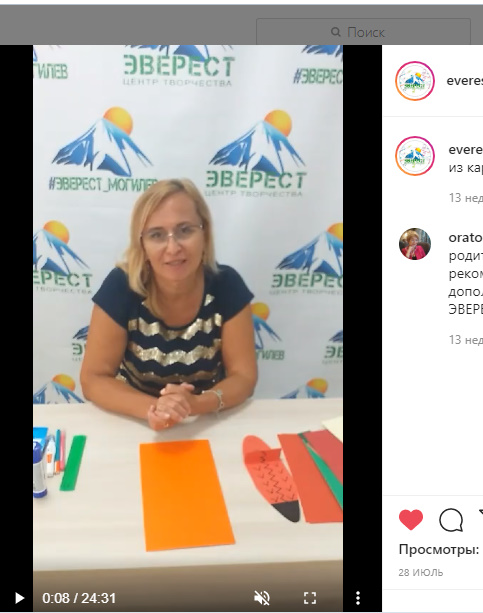 	Изобразительной деятельности были посвящены мастер-классы Шпатова Юрия Николаевича, руководителя студии «Автограф. Изобразительная деятельность». Вниманию зрителя на Youtube-канале учреждения  были представлены мастер-классы «Миниатюра магнит», «Рисуем акварельным маркером и оформляем в паспарту» и другие. https://www.youtube.com/watch?v=OkPSemxY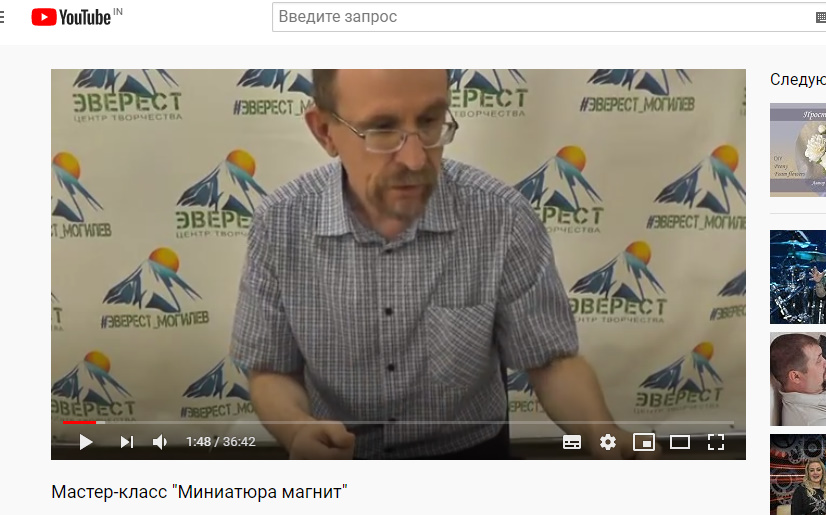 	Педагог дополнительного образования Тихоньких Ульяна Сергеевна презентовала мастер-классы «Сделай шаг», мастер-класс по поингу, а также серию мастер-классов по эстрадному танцу «Танцуем вместе», где предлагалось поэтапное разучивание флэшмоба. Результатом проведенной работы стала демонстрация итогового ролика от участников мастер-класса на официальной странице Центра ВКонтакте https://vk.com/everest_mogilev Рис.3. Мастер-класс «Сделай шаг»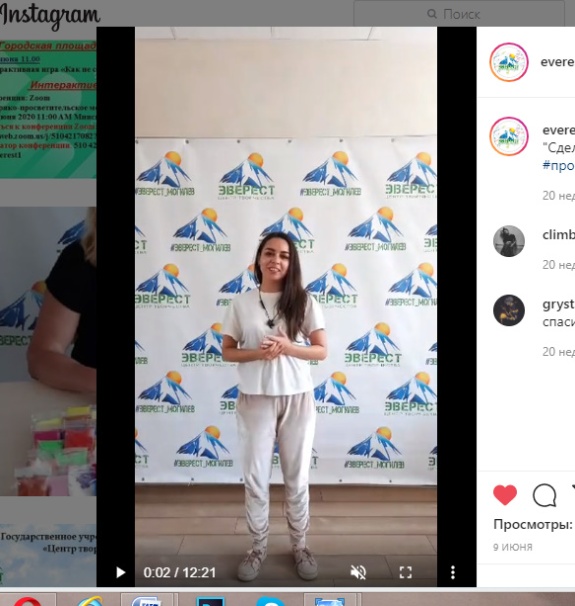 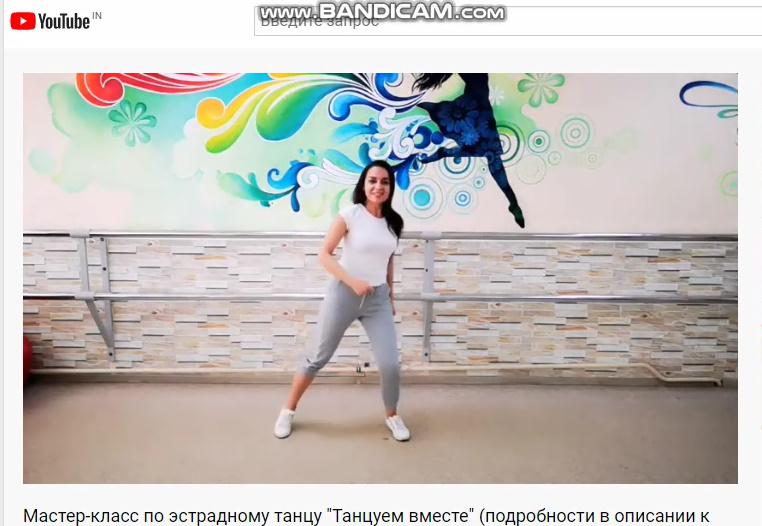 	Педагог дополнительного образования Чернявский Александр Леонидович, руководитель объединения по интересам «Робототехника», в рамках интерактивной площадки «Новое поколение» подготовил и провел комплекс мастер-классов под общим названием «Науч.LAB», где знакомил зрителя с физическими  экспериментами с подручным материалом, которые можно повторить в домашних условиях. Особенностью данных мастер-классов является то, что педагог объяснял ход и результаты каждого эксперимента с научной точки зрения. По рейтингу в социальной сети Инстаграм «Науч.LAB» - на 1 месте.	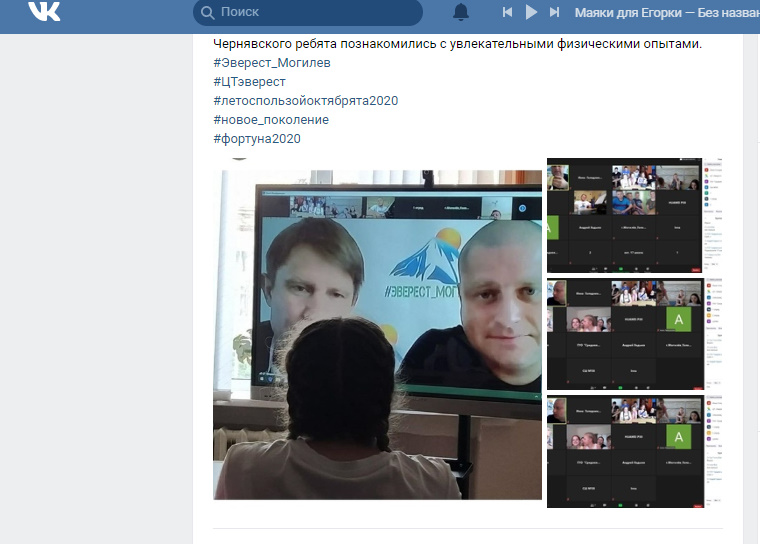 	Русенчик Екатерина Сергеевна, руководитель театральной студии «Этюд», провела мастер-классы по сценическому движению, а  также по организации театра теней. На сегодняшний момент педагог внедряет проект «Беларуская батлейка: народныя казкі – дзецям».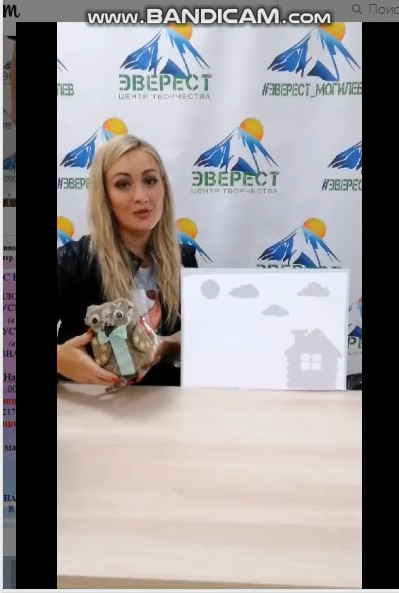 	Есть в работе педагогов и опыт дистанционной воспитательной работы с учащимися и работы с родителями. Регулярно проводятся в объединениях по интересам конкурсы различной тематики: Конкурс пародий; конкурс творческих работ, посвященный Дню матери; Мой папа самый лучший; фото-конкурс, посвященный 9 мая; «Лучший учащийся» и другие. 	В период летних каникул в рамках интерактивной площадки «Новое поколение» педагогами-организаторами Центра были проведены воспитательные мероприятия, направленные на формирование ценностного отношения к истории нашей страны, победе советского народа над немецко-фашистскими захватчиками, формирование культуры здорового образа жизни учащихся,  профилактику Интернет-зависимости,    противоправного поведения, экологическое просвещение: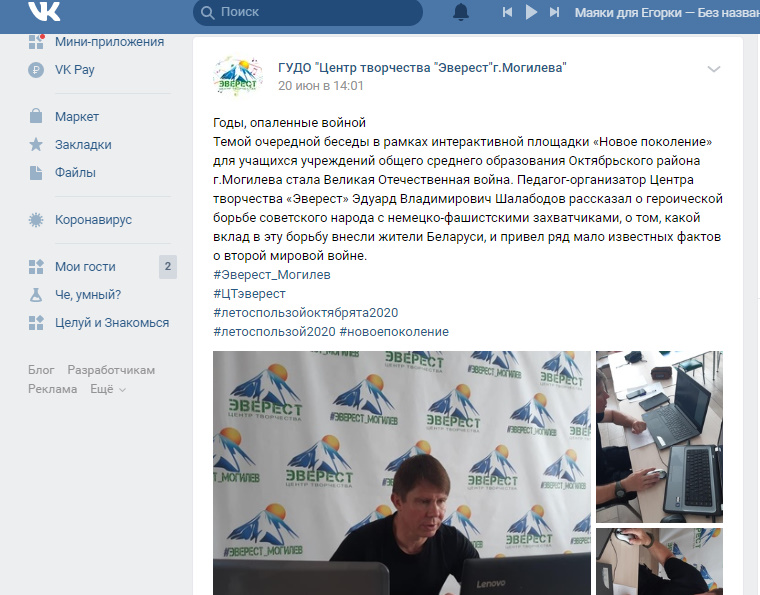 «75 лет Великой Победе»; познавательный квиз, посвященный  Году малой родины «Мир, в котором я живу»;«Интернет: за и против», мастер-класс «Физкультура для всех; викторина «Мои права», экологическая игра «Человек и природа» и др. 	Окончание каждого учебного года в Центре творчества отмечается проведением «отчетных» выставок и концертов каждым творческим объединением учреждения. В этом году отчеты были представлены программой  «По дороге творчества» в форме интервью с участниками и руководителями коллективов: https://www.youtube.com/watch?v=RWYC-YnQHnc&t=785s	Таким образом, с уверенностью можно отметить, что дистанционные формы работы уже заняли важное место в организации образовательного процесса Центра творчества «Эверест». И главное при организации дистанционного взаимодействия — это овладеть инструментарием и не бояться экспериментировать, пробовать новые форматы, делиться своим опытом с другими. Помнить, что дистанционная форма взаимодействия с учащимися — это новый подход при построении образовательной деятельности в современных реалиях, где, по-прежнему, в центре внимания остаются дети с их интересами, потребностями и возможностями.